Опросный лист для заказа ячеек КРУН, КРН№ 
п/пПараметрПараметрПараметрПараметрОтветы заказчикаОтветы заказчика1Схема главных цепейСхема главных цепейСхема главных цепейСхема главных цепейодностороннее питаниедвустороннее питание1Схема главных цепейСхема главных цепейСхема главных цепейСхема главных цепей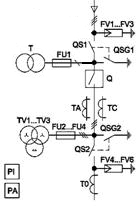 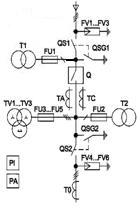 2Номер схемы главных цепей (при наличии)Номер схемы главных цепей (при наличии)Номер схемы главных цепей (при наличии)Номер схемы главных цепей (при наличии)3Номинальное напряжение, кВ66104Номинальный ток, А63063010005Исполнение вводавоздухвоздухкабель5Исполнение выводавоздухвоздухкабель6Тип вакуумного выключателяВВ/TEL-10ВВ/TEL-10ВВ/TEL-106Тип вакуумного выключателяВВР-10-20/630ВВР-10-20/630ВВР-10-20/6306Тип вакуумного выключателяДругоеДругоеДругое7Шинный разъединительРВЗ-10/630(1000)РВЗ-10/630(1000)РВЗ-10/630(1000)8Линейный разъединительРВЗ-10/630(1000)РВЗ-10/630(1000)РВЗ-10/630(1000)9Напряжение цепей управления, В~220~220~22010Напряжение питания РЗА, В=220~220~22011Трансформатор напряжения (ТН)3хЗНОЛ(П)3хЗНОЛ(П)3хЗНОЛ(П)12Тр-р собственных нужд (ТСН)ОЛС(П)-1,25ОЛС(П)-1,25ОЛС(П)-1,2513Предохранитель трансформатораПКН-001ПКН-001ПКН-00114Трансформатор тока: коэффициент трансформации, класс точности, количествоТОЛ-10ТОЛ-10ТОЛ-1015Счетчик электроэнергииМеркурийДругойДругой15Счетчик электроэнергииТип модемаТип модемаТип модема16Тр-р тока нулевой последоват.ТЗЛМТЗРЛТЗРЛ17Тип микропроцессорной защитыТип микропроцессорной защитыТип микропроцессорной защитыТип микропроцессорной защиты18Уставки защитыМТЗМТЗМТЗ18Уставки защитыОтсечка (ТО)Отсечка (ТО)Отсечка (ТО)18Уставки защитыПерегрузкаПерегрузкаПерегрузка18Уставки защитыОЗЗОЗЗОЗЗ18Уставки защитыЗМНЗМНЗМН19АПВ1-кратн.2-кратн.2-кратн.20Ограничители перенапряжений (ОПН)Ограничители перенапряжений (ОПН)Ограничители перенапряжений (ОПН)Ограничители перенапряжений (ОПН)21Количество и сечение кабеляКоличество и сечение кабеляКоличество и сечение кабеляКоличество и сечение кабеля22Обогрев шкафаОбогрев шкафаОбогрев шкафаОбогрев шкафа23Защитные сетки дверейЗащитные сетки дверейЗащитные сетки дверейЗащитные сетки дверей24Механическая блокировка дверейМеханическая блокировка дверейМеханическая блокировка дверейМеханическая блокировка дверей25Количество заказываемых ячеекКоличество заказываемых ячеекКоличество заказываемых ячеекКоличество заказываемых ячеек26Дополнительно заказываемое оборудованиеДополнительно заказываемое оборудованиеДополнительно заказываемое оборудованиеДополнительно заказываемое оборудование27Данные заказчика (организация, контактное лицо, телефон, e-mail)Данные заказчика (организация, контактное лицо, телефон, e-mail)Данные заказчика (организация, контактное лицо, телефон, e-mail)Данные заказчика (организация, контактное лицо, телефон, e-mail)